Reactieformulier conceptrichtlijn ‘Obstipatie in de palliatieve fase'												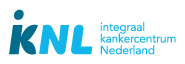 Wij verzoeken u dit reactieformulier uiterlijk 31 oktober te sturen naar Inge van Trigt (richtlijnen@iknl.nl). Reactie van:	[naam] Voor: 		[naam patiëntenorganisatie / beroepsvereniging / wetenschappelijke vereniging / andere organisatie]Datum: 		[datum]Graag ontvangen wij hieronder uw commentaar per regelnummer.Algemene opmerkingen over de conceptrichtlijnGraag horen wij hier in hoofdlijnen wat u van de richtlijn vindt. Kunt u zich vinden in de inhoud en de aanbevelingen?InleidingInleidingInleidingInleidingInleidingRegel-nummerSoort commentaar1Voorstel2 Nieuwe tekstArgumentatie/referenties3(verplicht)Inh/TeA/T/VInh/TeA/T/VInh/TeA/T/VInh/TeA/T/VHoofdstuk 1 [Inleiding]Hoofdstuk 1 [Inleiding]Hoofdstuk 1 [Inleiding]Hoofdstuk 1 [Inleiding]Hoofdstuk 1 [Inleiding]Regel-nummerSoort commentaar1Voorstel2 Nieuwe tekstArgumentatie/referenties3(verplicht)Inh/TeA/T/VInh/TeA/T/VInh/TeA/T/VInh/TeA/T/VHoofdstuk 2 [Signalering en meetinstrumenten]Hoofdstuk 2 [Signalering en meetinstrumenten]Hoofdstuk 2 [Signalering en meetinstrumenten]Hoofdstuk 2 [Signalering en meetinstrumenten]Hoofdstuk 2 [Signalering en meetinstrumenten]Regel-nummerSoort commentaar1Voorstel2 Nieuwe tekstArgumentatie/referenties3(verplicht)Inh/TeA/T/VInh/TeA/T/VInh/TeA/T/VInh/TeA/T/VHoofdstuk 3 [Diagnostiek]Hoofdstuk 3 [Diagnostiek]Hoofdstuk 3 [Diagnostiek]Hoofdstuk 3 [Diagnostiek]Hoofdstuk 3 [Diagnostiek]Regel-nummerSoort commentaar1Voorstel2 Nieuwe tekstArgumentatie/referenties3(verplicht)Inh/TeA/T/VInh/TeA/T/VInh/TeA/T/VInh/TeA/T/VHoofdstuk 4 [Voorlichting]Hoofdstuk 4 [Voorlichting]Hoofdstuk 4 [Voorlichting]Hoofdstuk 4 [Voorlichting]Hoofdstuk 4 [Voorlichting]Regel-nummerSoort commentaar1Voorstel2 Nieuwe tekstArgumentatie/referenties3(verplicht)Inh/TeA/T/VInh/TeA/T/VInh/TeA/T/VInh/TeA/T/VHoofdstuk 5 [Organisatie van zorg]Hoofdstuk 5 [Organisatie van zorg]Hoofdstuk 5 [Organisatie van zorg]Hoofdstuk 5 [Organisatie van zorg]Hoofdstuk 5 [Organisatie van zorg]Regel-nummerSoort commentaar1Voorstel2 Nieuwe tekstArgumentatie/referenties3(verplicht)Inh/TeA/T/VInh/TeA/T/VInh/TeA/T/VInh/TeA/T/VHoofdstuk 6 [Preventie]Hoofdstuk 6 [Preventie]Hoofdstuk 6 [Preventie]Hoofdstuk 6 [Preventie]Hoofdstuk 6 [Preventie]Regel-nummerSoort commentaar1Voorstel2 Nieuwe tekstArgumentatie/referenties3(verplicht)Inh/TeA/T/VInh/TeA/T/VInh/TeA/T/VInh/TeA/T/VHoofdstuk 7 [Beleid]Hoofdstuk 7 [Beleid]Hoofdstuk 7 [Beleid]Hoofdstuk 7 [Beleid]Hoofdstuk 7 [Beleid]Regel-nummerSoort commentaar1Voorstel2 Nieuwe tekstArgumentatie/referenties3(verplicht)Inh/TeA/T/VInh/TeA/T/VInh/TeA/T/VInh/TeA/T/VInh/TeA/T/VInh/TeA/T/VInh/TeA/T/VInh/TeA/T/VInh/TeA/T/VBijlagenBijlagenBijlagenBijlagenBijlagenRegel-nummerSoort commentaar1Voorstel2 Nieuwe tekstArgumentatie/referenties3(verplicht)Inh/TeA/T/VInh/TeA/T/VInh/TeA/T/VInh/TeA/T/V